附件：             2022年2期72人次职业培训相关补贴花名册序号姓名年龄性别人员类别家庭住址联系电话培训项目培训专业班级名称培训起止时间补贴单位名称培训补贴金额（元）交通食宿      （生活费）补助 （元）补贴     总金额（元）刘琼香女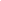 52贫困劳动力（脱贫人口）重庆市黔江区冯家街道****133*******2职业技能培训电子器件装配重庆市黔江区金海职业学校职业技能培训3班2022年7月5日-2022年7月16日金海职校172912002929任建章男56贫困劳动力（脱贫人口）重庆市黔江区冯家街道****138*******0职业技能培训电子器件装配重庆市黔江区金海职业学校职业技能培训3班2022年7月5日-2022年7月16日金海职校172912002929陶仕青女56贫困劳动力（脱贫人口）重庆市黔江区冯家街道****139*******9职业技能培训电子器件装配重庆市黔江区金海职业学校职业技能培训3班2022年7月5日-2022年7月16日金海职校172912002929李尧阶男57贫困劳动力（脱贫人口）重庆市黔江区冯家街道****159*******9职业技能培训电子器件装配重庆市黔江区金海职业学校职业技能培训3班2022年7月5日-2022年7月16日金海职校172912002929马玉兰女50贫困劳动力（脱贫人口）重庆市黔江区冯家街道****136*******1职业技能培训电子器件装配重庆市黔江区金海职业学校职业技能培训3班2022年7月5日-2022年7月16日金海职校172912002929高良泽男57贫困劳动力（脱贫人口）重庆市黔江区冯家街道****183*******5职业技能培训电子器件装配重庆市黔江区金海职业学校职业技能培训3班2022年7月5日-2022年7月16日金海职校172912002929邬忠平女53贫困劳动力（脱贫人口）重庆市黔江区冯家街道****181*******4职业技能培训电子器件装配重庆市黔江区金海职业学校职业技能培训3班2022年7月5日-2022年7月16日金海职校172912002929任书兰女54贫困劳动力（脱贫人口）重庆市黔江区冯家街道****135*******5职业技能培训电子器件装配重庆市黔江区金海职业学校职业技能培训3班2022年7月5日-2022年7月16日金海职校172912002929粟正怀男56贫困劳动力（脱贫人口）重庆市黔江区冯家街道****159*******1职业技能培训电子器件装配重庆市黔江区金海职业学校职业技能培训3班2022年7月5日-2022年7月16日金海职校172912002929徐世清男59贫困劳动力（脱贫人口）重庆市黔江区冯家街道****150*******1职业技能培训电子器件装配重庆市黔江区金海职业学校职业技能培训3班2022年7月5日-2022年7月16日金海职校172912002929刘芳菊女47贫困劳动力（脱贫人口）重庆市黔江区冯家街道****199*******7职业技能培训电子器件装配重庆市黔江区金海职业学校职业技能培训3班2022年7月5日-2022年7月16日金海职校172912002929刘华香女48贫困劳动力（脱贫人口）重庆市黔江区冯家街道****158*******6职业技能培训电子器件装配重庆市黔江区金海职业学校职业技能培训3班2022年7月5日-2022年7月16日金海职校172912002929任学章男60贫困劳动力（脱贫人口）重庆市黔江区冯家街道****158*******0职业技能培训电子器件装配重庆市黔江区金海职业学校职业技能培训3班2022年7月5日-2022年7月16日金海职校172912002929丁梅英女41贫困劳动力（脱贫人口）重庆市黔江区冯家街道****157*******8职业技能培训电子器件装配重庆市黔江区金海职业学校职业技能培训3班2022年7月5日-2022年7月16日金海职校172912002929谢建勇男36贫困劳动力（脱贫人口）重庆市黔江区冯家街道****138*******6职业技能培训电子器件装配重庆市黔江区金海职业学校职业技能培训3班2022年7月5日-2022年7月16日金海职校172912002929廖双英女36贫困劳动力（脱贫人口）重庆市彭水县石柳乡****151*******6职业技能培训电子器件装配重庆市黔江区金海职业学校职业技能培训3班2022年7月5日-2022年7月16日金海职校172912002929曾春芳女53贫困劳动力（脱贫人口）重庆市黔江区冯家街道****199*******2职业技能培训电子器件装配重庆市黔江区金海职业学校职业技能培训3班2022年7月5日-2022年7月16日金海职校172912002929张永军男54贫困劳动力（脱贫人口）重庆市黔江区冯家街道****158*******6职业技能培训电子器件装配重庆市黔江区金海职业学校职业技能培训3班2022年7月5日-2022年7月16日金海职校172912002929余秀梅女47贫困劳动力（脱贫人口）重庆市黔江区冯家街道****158*******1职业技能培训电子器件装配重庆市黔江区金海职业学校职业技能培训3班2022年7月5日-2022年7月16日金海职校172912002929曾书江男47贫困劳动力（脱贫人口）重庆市黔江区冯家街道****188*******6职业技能培训电子器件装配重庆市黔江区金海职业学校职业技能培训3班2022年7月5日-2022年7月16日金海职校172912002929李素梅女55贫困劳动力（脱贫人口）重庆市黔江区冯家街道****198*******6职业技能培训电子器件装配重庆市黔江区金海职业学校职业技能培训3班2022年7月5日-2022年7月16日金海职校172912002929陈国秀女47贫困劳动力（脱贫人口）重庆市黔江区冯家街道****182*******7职业技能培训电子器件装配重庆市黔江区金海职业学校职业技能培训3班2022年7月5日-2022年7月16日金海职校172912002929陈桂芹男44贫困劳动力（脱贫人口）重庆市黔江区冯家街道****183*******7职业技能培训电子器件装配重庆市黔江区金海职业学校职业技能培训3班2022年7月5日-2022年7月16日金海职校172912002929张菊英女44贫困劳动力（脱贫人口）重庆市黔江区冯家街道****133*******5职业技能培训电子器件装配重庆市黔江区金海职业学校职业技能培训3班2022年7月5日-2022年7月16日金海职校172912002929李树香女54贫困劳动力（脱贫人口）重庆市黔江区冯家街道****181*******2职业技能培训电子器件装配重庆市黔江区金海职业学校职业技能培训3班2022年7月5日-2022年7月16日金海职校172912002929李朝六男55贫困劳动力（脱贫人口）重庆市黔江区冯家街道****158*******0职业技能培训电子器件装配重庆市黔江区金海职业学校职业技能培训3班2022年7月5日-2022年7月16日金海职校172912002929高德仁男55贫困劳动力（脱贫人口）重庆市黔江区冯家街道****136*******1职业技能培训电子器件装配重庆市黔江区金海职业学校职业技能培训3班2022年7月5日-2022年7月16日金海职校172912002929董素香女52贫困劳动力（脱贫人口）重庆市黔江区冯家街道****138*******1职业技能培训电子器件装配重庆市黔江区金海职业学校职业技能培训3班2022年7月5日-2022年7月16日金海职校172912002929郑彩平女52贫困劳动力（脱贫人口）重庆市黔江区冯家街道****136*******6职业技能培训电子器件装配重庆市黔江区金海职业学校职业技能培训3班2022年7月5日-2022年7月16日金海职校172912002929王胜华女51贫困劳动力（脱贫人口）重庆市黔江区冯家街道****177*******0职业技能培训电子器件装配重庆市黔江区金海职业学校职业技能培训3班2022年7月5日-2022年7月16日金海职校172912002929王功彬男22贫困劳动力（脱贫人口）重庆市黔江区冯家街道****159*******9职业技能培训电子器件装配重庆市黔江区金海职业学校职业技能培训3班2022年7月5日-2022年7月16日金海职校172912002929任九高男59贫困劳动力（脱贫人口）重庆市黔江区冯家街道****159*******7职业技能培训电子器件装配重庆市黔江区金海职业学校职业技能培训3班2022年7月5日-2022年7月16日金海职校172912002929任艳琳女33贫困劳动力（脱贫人口）重庆市黔江区冯家街道****182*******5职业技能培训电子器件装配重庆市黔江区金海职业学校职业技能培训3班2022年7月5日-2022年7月16日金海职校172912002929张秀平女52贫困劳动力（脱贫人口）重庆市黔江区冯家街道****182*******6职业技能培训电子器件装配重庆市黔江区金海职业学校职业技能培训3班2022年7月5日-2022年7月16日金海职校172912002929李明英女51贫困劳动力（脱贫人口）重庆市黔江区冯家街道****157*******0职业技能培训电子器件装配重庆市黔江区金海职业学校职业技能培训3班2022年7月5日-2022年7月16日金海职校172912002929徐沛福男54贫困劳动力（脱贫人口）重庆市黔江区冯家街道****183*******1职业技能培训电子器件装配重庆市黔江区金海职业学校职业技能培训3班2022年7月5日-2022年7月16日金海职校172912002929任春蓉女32贫困劳动力（脱贫人口）重庆市黔江区冯家街道****183*******3职业技能培训电子器件装配重庆市黔江区金海职业学校职业技能培训3班2022年7月5日-2022年7月16日金海职校172912002929郑素梅女54贫困劳动力（脱贫人口）重庆市黔江区冯家街道****158*******0职业技能培训电子器件装配重庆市黔江区金海职业学校职业技能培训3班2022年7月5日-2022年7月16日金海职校172912002929张宗和男58贫困劳动力（脱贫人口）重庆市黔江区冯家街道****158*******0职业技能培训电子器件装配重庆市黔江区金海职业学校职业技能培训3班2022年7月5日-2022年7月16日金海职校172912002929李辉祥男51贫困劳动力（脱贫人口）重庆市黔江区冯家街道****150*******6职业技能培训电子器件装配重庆市黔江区金海职业学校职业技能培训3班2022年7月5日-2022年7月16日金海职校172912002929王宗均男49贫困劳动力（脱贫人口）重庆市黔江区冯家街道****157*******6职业技能培训电子器件装配重庆市黔江区金海职业学校职业技能培训3班2022年7月5日-2022年7月16日金海职校172912002929李银平女55贫困劳动力（脱贫人口）重庆市黔江区冯家街道****136*******9职业技能培训电子器件装配重庆市黔江区金海职业学校职业技能培训3班2022年7月5日-2022年7月16日金海职校172912002929万春莲女33农村转移就业劳动者重庆市黔江区冯家街道****138*******6职业技能培训电子器件装配重庆市黔江区金海职业学校职业技能培训3班2022年7月5日-2022年7月16日金海职校172901729孙琼香女42农村转移就业劳动者重庆市黔江区冯家街道****150*******3职业技能培训电子器件装配重庆市黔江区金海职业学校职业技能培训3班2022年7月5日-2022年7月16日金海职校172901729雷明香女49农村转移就业劳动者重庆市黔江区冯家街道****159*******5职业技能培训电子器件装配重庆市黔江区金海职业学校职业技能培训3班2022年7月5日-2022年7月16日金海职校172901729徐梅女40城镇登记失业人员重庆市黔江区冯家街道****173*******1职业技能培训电子器件装配重庆市黔江区金海职业学校职业技能培训3班2022年7月5日-2022年7月16日金海职校172901729李云江男51贫困劳动力（脱贫人口）重庆市黔江区中塘乡****177*******0创业培训IYB重庆市黔江区长城技术培训学校IYB创业培训1班2022年7月13日-2022年7月19日长城职校18007002500唐海艳女32农村转移就业劳动者重庆市黔江区中塘镇****133*******8创业培训IYB重庆市黔江区长城技术培训学校IYB创业培训1班2022年7月13日-2022年7月19日长城职校180001800吴琼秀女36农村转移就业劳动者重庆市黔江区中塘乡****150*******9创业培训IYB重庆市黔江区长城技术培训学校IYB创业培训1班2022年7月13日-2022年7月19日长城职校180001800张文燕女40农村转移就业劳动者重庆市黔江区中塘乡****188*******6创业培训IYB重庆市黔江区长城技术培训学校IYB创业培训1班2022年7月13日-2022年7月19日长城职校180001800王秋女31农村转移就业劳动者重庆市黔江区中塘乡****136*******7创业培训IYB重庆市黔江区长城技术培训学校IYB创业培训1班2022年7月13日-2022年7月19日长城职校180001800华大玖男58其他重庆市黔江区中塘镇****136*******6创业培训IYB重庆市黔江区长城技术培训学校IYB创业培训1班2022年7月13日-2022年7月19日长城职校180001800任艳女39其他重庆市黔江区城南街道****139*******3创业培训IYB重庆市黔江区长城技术培训学校IYB创业培训1班2022年7月13日-2022年7月19日长城职校180001800舒润女29农村转移就业劳动者重庆市黔江区蓬东乡****188*******9创业培训IYB重庆市黔江区长城技术培训学校IYB创业培训1班2022年7月13日-2022年7月19日长城职校180001800王秀芝女46其他重庆市黔江区中塘乡****132*******8创业培训IYB重庆市黔江区长城技术培训学校IYB创业培训1班2022年7月13日-2022年7月19日长城职校180001800邓晓华女45农村转移就业劳动者重庆市黔江区中塘乡****133*******1创业培训IYB重庆市黔江区长城技术培训学校IYB创业培训1班2022年7月13日-2022年7月19日长城职校180001800刘前妮女47农村转移就业劳动者重庆市黔江区中塘乡****153*******6创业培训IYB重庆市黔江区长城技术培训学校IYB创业培训1班2022年7月13日-2022年7月19日长城职校180001800黄昌发男49其他重庆市黔江区中塘乡****131*******2创业培训IYB重庆市黔江区长城技术培训学校IYB创业培训1班2022年7月13日-2022年7月19日长城职校180001800刘业胜男51其他重庆市黔江区中塘乡****152*******1创业培训IYB重庆市黔江区长城技术培训学校IYB创业培训1班2022年7月13日-2022年7月19日长城职校180001800华秀林女46农村转移就业劳动者重庆市黔江区中塘乡****138*******8创业培训IYB重庆市黔江区长城技术培训学校IYB创业培训1班2022年7月13日-2022年7月19日长城职校180001800吴政萍女35农村转移就业劳动者重庆市黔江区中塘乡****151*******0创业培训IYB重庆市黔江区长城技术培训学校IYB创业培训1班2022年7月13日-2022年7月19日长城职校180001800李学英女41农村转移就业劳动者重庆市黔江区中塘乡****152*******0创业培训IYB重庆市黔江区长城技术培训学校IYB创业培训1班2022年7月13日-2022年7月19日长城职校180001800李琼英女52农村转移就业劳动者重庆市黔江区中塘乡****187*******0创业培训IYB重庆市黔江区长城技术培训学校IYB创业培训1班2022年7月13日-2022年7月19日长城职校180001800李玉兰女51其他重庆市黔江区城南街****159*******1创业培训IYB重庆市黔江区长城技术培训学校IYB创业培训1班2022年7月13日-2022年7月19日长城职校180001800汪金花女31农村转移就业劳动者重庆市黔江区中塘乡****152*******9创业培训IYB重庆市黔江区长城技术培训学校IYB创业培训1班2022年7月13日-2022年7月19日长城职校180001800黄全米男49农村转移就业劳动者重庆市黔江区中塘乡****155*******0创业培训IYB重庆市黔江区长城技术培训学校IYB创业培训1班2022年7月13日-2022年7月19日长城职校180001800华学兵男50农村转移就业劳动者重庆市黔江区中塘乡****158*******6创业培训IYB重庆市黔江区长城技术培训学校IYB创业培训1班2022年7月13日-2022年7月19日长城职校180001800祁成芳女29农村转移就业劳动者重庆市黔江区中塘镇****178*******0创业培训IYB重庆市黔江区长城技术培训学校IYB创业培训1班2022年7月13日-2022年7月19日长城职校180001800吴永华男56其他重庆市黔江区中塘乡****183*******6创业培训IYB重庆市黔江区长城技术培训学校IYB创业培训1班2022年7月13日-2022年7月19日长城职校180001800李科朋男49农村转移就业劳动者重庆市黔江区中塘镇****159*******6创业培训IYB重庆市黔江区长城技术培训学校IYB创业培训1班2022年7月13日-2022年7月19日长城职校180001800周华梅女41农村转移就业劳动者重庆市黔江区中塘乡****131*******8创业培训IYB重庆市黔江区长城技术培训学校IYB创业培训1班2022年7月13日-2022年7月19日长城职校180001800李艾梅女42农村转移就业劳动者重庆市黔江区中塘乡****153*******1创业培训IYB重庆市黔江区长城技术培训学校IYB创业培训1班2022年7月13日-2022年7月19日长城职校180001800